Georgia Institute of Technology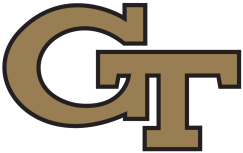 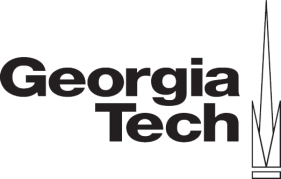 Office of Undergraduate Admissions | 225 North Avenue NW | Atlanta, GA 30332 | Phone: (404) 894-2000First Year Admission Requirements and Information:Undergraduate Fields of Study (Some fields may have various bachelor degree and Minor opportunitiesSCHELLER COLLEGE OF BUSINESSBusiness AdministrationCOLLEGE OF COMPUTINGComputational MediaComputer ScienceCOLLEGE OF DESIGNArchitectureBuilding ConstructionIndustrial DesignMusic TechnologyCOLLEGE OF ENGINEERINGAerospace EngineeringBiomedical EngineeringChemical and Biomolecular EngineeringChemical and Biomolecular Engineering (Biotechnology Option)Civil EngineeringComputer Engineering Electrical EngineeringEnvironmental EngineeringIndustrial EngineeringMaterials Science & EngineeringMechanical EngineeringNuclear and Radiological EngineeringIVAN ALLEN COLLEGE OF LIBERAL ARTSApplied Languages and Intercultural StudiesComputational MediaEconomicsEconomics and International AffairsGlobal Economics and Modern LanguagesHistory, Technology, and SocietyInternational AffairsInternational Affairs and Modern LanguagesLiterature, Media & CommunicationLiterature, Media & Communication & Digital MediaPublic PolicyCOLLEGE OF SCIENCESApplied PhysicsBiochemistryBiologyChemistryEarth and Atmospheric SciencesMathematicsNeurosciencePhysicsPsychologyPREPROFESSIONAL PROGRAMS  Pre-HealthPre-LawPre-TeachingFor more information, visit  admissions.gatech.edu. Key: Statement/Statistics taken directly from the Georgia Tech Admissions and Academics Website. admissions.gatech.edu/apply_________________________________________________________________________________________________________________________Precautionary Statement:  Though the Grayson High School College and Career Center aims to provide accurate and up to date college admissions information, we understand that the presented numerical figures and guidance statements obtained from college and universities and other unaffiliated resources are subject to change, and are solely a reflection of past admittance.  Therefore, we strongly encourage you to take a proactive approach to your academic future by conducting further personal research in determining your next step.		REVISED 9-22-20GPAAverage based on 2020-2021 Admissions:25th percentile:3.7 50th percentile: 3.8575th percentile: 3.97Average based on 2020-2021 Admissions:25th percentile:3.7 50th percentile: 3.8575th percentile: 3.97Average based on 2020-2021 Admissions:25th percentile:3.7 50th percentile: 3.8575th percentile: 3.97ACT/SAT  RequirementsStatistic taken directly from “Georgia Tech 2020 Academic Profile” for admitted freshmanACTAverage Composite Score Enrolled: 31-34ACTAverage Composite Score Enrolled: 31-34SATAverage Combined (CR+M) = 1400-1530AP  ClassesAccepted. ***Students entering Georgia Tech may receive college credit based upon their scores on the College Board Advanced Placement (AP) Exams taken in conjunction with designated high school advanced placement classes, SAT II Subject Tests, International Baccalaureate Credit, and/or Georgia Tech Departmental Exams.Scores of at least 3 or higher on AP Exams may be accepted for course credit dependent upon specific course criteria.  Please www.catalog.gatech.edu/students/ugrad/geninfo/advplacement.php for a complete list of AP credit requirements.2018 Academic Admittance Profile:Mid-50% Range of AP/IB/DE courses: 6-1194% of students have taken at least AP Calculus or equivalentAccepted. ***Students entering Georgia Tech may receive college credit based upon their scores on the College Board Advanced Placement (AP) Exams taken in conjunction with designated high school advanced placement classes, SAT II Subject Tests, International Baccalaureate Credit, and/or Georgia Tech Departmental Exams.Scores of at least 3 or higher on AP Exams may be accepted for course credit dependent upon specific course criteria.  Please www.catalog.gatech.edu/students/ugrad/geninfo/advplacement.php for a complete list of AP credit requirements.2018 Academic Admittance Profile:Mid-50% Range of AP/IB/DE courses: 6-1194% of students have taken at least AP Calculus or equivalentAccepted. ***Students entering Georgia Tech may receive college credit based upon their scores on the College Board Advanced Placement (AP) Exams taken in conjunction with designated high school advanced placement classes, SAT II Subject Tests, International Baccalaureate Credit, and/or Georgia Tech Departmental Exams.Scores of at least 3 or higher on AP Exams may be accepted for course credit dependent upon specific course criteria.  Please www.catalog.gatech.edu/students/ugrad/geninfo/advplacement.php for a complete list of AP credit requirements.2018 Academic Admittance Profile:Mid-50% Range of AP/IB/DE courses: 6-1194% of students have taken at least AP Calculus or equivalent*Georgia Tech is a selective, therefore, the freshman application process is competitive in nature. Each year we have many more students who apply than we can admit, so we use a holistic process when reviewing freshman applications to ensure we give all students the best opportunity to present a complete picture of their qualifications. Our holistic review includes consideration of five primary factors:  Rigor of Curriculum/GPA, Standardized Test Scores, Extracurricular Involvement, Personal Essays, and School Report.*Georgia Tech is a selective, therefore, the freshman application process is competitive in nature. Each year we have many more students who apply than we can admit, so we use a holistic process when reviewing freshman applications to ensure we give all students the best opportunity to present a complete picture of their qualifications. Our holistic review includes consideration of five primary factors:  Rigor of Curriculum/GPA, Standardized Test Scores, Extracurricular Involvement, Personal Essays, and School Report.*Georgia Tech is a selective, therefore, the freshman application process is competitive in nature. Each year we have many more students who apply than we can admit, so we use a holistic process when reviewing freshman applications to ensure we give all students the best opportunity to present a complete picture of their qualifications. Our holistic review includes consideration of five primary factors:  Rigor of Curriculum/GPA, Standardized Test Scores, Extracurricular Involvement, Personal Essays, and School Report.*Georgia Tech is a selective, therefore, the freshman application process is competitive in nature. Each year we have many more students who apply than we can admit, so we use a holistic process when reviewing freshman applications to ensure we give all students the best opportunity to present a complete picture of their qualifications. Our holistic review includes consideration of five primary factors:  Rigor of Curriculum/GPA, Standardized Test Scores, Extracurricular Involvement, Personal Essays, and School Report.#of Applicants40,99240,99240,992# Admitted8,1908,1908,190Acceptance Rate37%  Average first year admittance for Georgia Residents 37%  Average first year admittance for Georgia Residents 37%  Average first year admittance for Georgia Residents Average Yearly Cost of Attendance (COA)This is a 2020-2021  COA table for First-Year Undergraduate and assumes  full-time enrollment (at least 12 course credits in a given semester)Figures assume an average room/board and personal expenses, and are subject to vary.Does not include books/supplies and other miscellaneous/personal expenses.Visit admission.gatech.edu/apply/costs-aid-scholarships-2 for more information.This is a 2020-2021  COA table for First-Year Undergraduate and assumes  full-time enrollment (at least 12 course credits in a given semester)Figures assume an average room/board and personal expenses, and are subject to vary.Does not include books/supplies and other miscellaneous/personal expenses.Visit admission.gatech.edu/apply/costs-aid-scholarships-2 for more information.